Stillgruppe SchladmingEvangelisches Pfarrhaus Schladming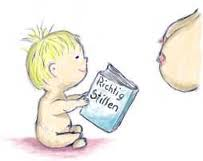 Neubausaalvon 9:00 – 11:00 hTelefonische VoranmeldungLeitung:DGKP Sigrid Dier IBCLC, Tel: 0664/37 666 81Unkostenbeitrag: € 5,- Termine: am 2. Donnerstag im Monat(Änderungen mit Vorbehalt)10.02.2022  	Stillen – wie profitieren mein Kind und ich davon 10.03.2022	Stillen und Schnuller – lässt sich das vereinbaren? 14.04.2022	Stillen – Ich bin kran – was tun?12.05.2022	Wie lange soll ich stillen?09.06.2022	Stillen – Welche Schwierigkeiten können auftreten?Als (frischgebackene) Mama hat man viele Gedanken und Fragen. Aus diesem Grund möchte ich mit der Stillgruppe einen Ort schaffen, an dem sich Mütter austauschen, gegenseitig bestärken und Freundschaften knüpfen können. Mit fachlichem Rat möchte  ich weiters eine Basis für erfolgreiches Stillen schaffen und Unterstützung bei Schwierigkeiten bieten.Ich freue mich auf dein Kommen!Sigrid